BIEDLIJST VOOR VEILING __________ (nummer vermelden)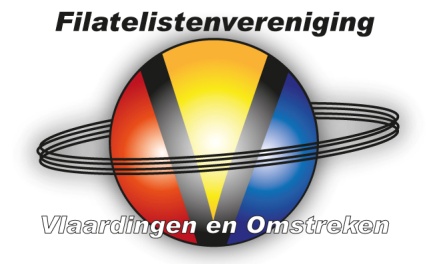 Datum inzending:	________________________________Naam:	________________________________Telefoon:	________________________________E-mail:	________________________________Leden en niet leden kunnen een schriftelijk bod uit te brengen door middel van dit biedformulier. Versturen naar de veilingmeester: a.steenbergen92@upcmail.nlGaarne hieronder uw biedingen duidelijk noteren (bij meer biedingen kan een 2e formulier worden gebruikt). Plaats ___________________________________	Datum ________________________Handtekening: _________________________________________U krijgt zo spoedig mogelijk na de veiling bericht over de door u gewonnen kavels en het daarvoor verschuldigde bedrag. Dit bedrag dient per ommegaande te worden overgemaakt op rekeningnummer NL87INGB0002997985 t.n.v. FILATELISTENVER VLAARDINGEN EO, Vlaardingen of binnen 2 dagen na de veiling contant te worden afgerekend bij het ophalen van de kavels bij de penningmeester.Ik wens de door mij aangekochte kavels (aankruisen wat van toepassing is):[  ]  op te halen bij de penningmeester (Hendrik Casimirstraat 125);[  ]  op te halen op de eerstvolgende verenigingsavond;[  ]  aangetekend  / [  ] niet aangetekend per post te ontvangen op het adres:_______________________________	_______	__________	__________________________adres	huisnr.	postcode	plaatsLET OP: Bij niet aangetekend verzenden geschiedt de verzending geheel voor eigen rekening en risico.Kavel Nr.Uw BodKavel Nr.Uw BodKavel Nr.Uw Bod€€€€€€€€€€€€€€€€€€€€€€€€